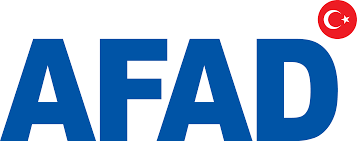 T.C.İÇİŞLERİ BAKANLIĞIAFET VE ACİL DURUM YÖNETİMİ BAŞKANLIĞISTAJ BAŞVURU FORMU1- KİMLİK BİLGİLERİEĞİTİM DURUMUSTAJ TALEP BİLGİLERHAKKINDA BİLGİ ALINABİLECEK KİŞİLERSöz konusu staj talebim hakkında gereğini arz ederim.						   …../……/20….      Adı SoyadıİmzaT.C.İÇİŞLERİ BAKANLIĞIAfet ve Acil Durum Yönetimi BaşkanlığıSTAJ BELGESİSTAJYERİN 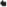 T.C. Kimlik / Pasaport Numarası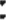 Adı SoyadıDoğum Tarihi / YeriLise / ÜniversiteBölümü / SınıfıSTAJ PROGRAMININ Konuşu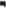 Başlama ve Bitiş TarihleriSüresiYapıldığı BirimStaj programına katılan ve yukarıda kimliği ile diğer bilgileri belirtilen öğrenci, staj çalışmalarını başarı ile tamamladığından kendisine bu belge verilmiştir.Tarih 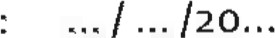 imza 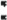 Adı Soyadı 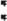 Unvanı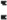 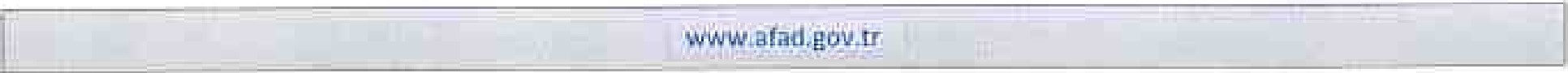 ADI SOYADIFOTOĞRAFUYRUĞU/T.C KİMLİK NOFOTOĞRAFDOĞUM YERİ VE TARİHİFOTOĞRAFADRESFOTOĞRAFTELEFON ev/cepFOTOĞRAFE-MAİLFOTOĞRAFOKUL-BÖLÜMSINIFI-NOT ORTALAMASIYABANCI DİLİ VE SEVİYESİKULLANILAN BİLGİSAYARPROGRAMLARIVARSA DİĞER BECERİ VE SERTİFİKALARTALEP DÖNEMİÖğretim dönemi boyunca (Lise düzeyi için)HAZİRANTEMMUZAĞUSTOSEYLÜLSTAJ YAPILMAK İSTENEN BİRİM ALZORUNLU STAJ İŞ GÜNÜS.N.ADI SOYADITELEFONADRES12